	Во исполнение приказа Роспотребнадзора № 1116 от 01 декабря 2017 г. «О совершенствовании системы мониторинга, лабораторной диагностики инфекционных и паразитарных болезней и индикации ПБА в Российской Федерации» на базе ФКУЗ Иркутский научно-исследовательский противочумный институт Роспотребнадзора функционирует Референс-центр по мониторингу за клещевым вирусным энцефалитом. Для обеспечения деятельности Референс-центра в части анализа эпидемиологической обстановки, оценки эпидемиологических рисков и составления прогноза развития ситуации, помощи в работе по мониторингу за КВЭ, организации профилактических мероприятий, прошу представить следующую информацию в виде заполненных форм до 15 ноября 2019 г.:	1. Аналитическая информация о заболеваемости КВЭ в 2019 г.:	- Число зарегистрированных случаев заболеваний КВЭ в субъекте в  разрезе административных районов в 2019 г. (табл.1)	- Характеристика выявленных случаев заболеваний КВЭ в целом по субъекту  (табл.2)	- Характеристика случаев заболеваний КВЭ по местам заражения (табл.3)	- Характеристика случаев заболеваний КВЭ по клиническим проявлениям (табл.4)	2. Организация лабораторной диагностики КВЭ:	- Количество лабораторий, проводящих диагностику клещевых инфекций (табл. 5)	- Кадровое обеспечение лабораторий ФБУЗ ЦГиЭ, проводящих диагностику клещевых инфекций (табл. 6).	- Приборное оснащение лаборатории ФБУЗ ЦГиЭ для проведения диагностических исследований клещей на КВЭ (табл. 7).	- Используемые диагностические тест-системы (табл. 8).	- Результаты исследования клещей на зараженность вирусом КЭ (табл. 9). 	- Мониторинг численности иксодовых клещей в стационарных точках наблюдений (табл. 10).	- Информация о проведении экстренной иммуноглобулинопрофилактики  (табл. 11)	3. Аналитическая информация о заболеваемости КВЭ в 2009-2018 г. в разрезе административных районов субъекта:	- Табл. в формате Exell	Напоминаю, что в соответствие с СП 3.1.3310-15 «Профилактика инфекций, передающихся иксодовыми клещами», в случае смерти от клещевого вирусного энцефалита, материал должен направляться в Pеференс-центр для изоляции, идентификации возбудителя, его углубленных лабораторных исследований и депонирования штаммов вируса. Правила доставки материала изложены на сайте института: http://irknipchi.ru/referens-center2.htmПриложение: на    л. Андаев Е.И.(3952)22-00-70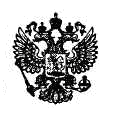 ФЕДЕРАЛЬНАЯ СЛУЖБА ПО НАДЗОРУ В СФЕРЕ ЗАЩИТЫПРАВ ПОТРЕБИТЕЛЕЙ И БЛАГОПОЛУЧИЯ ЧЕЛОВЕКАФедеральное казенное учреждение здравоохранения «Иркутский ордена Трудового КрасногоЗнамени научно-исследовательскийпротивочумный институт Сибири и Дальнего Востока»ФКУЗ Иркутский научно-исследовательскийпротивочумный  институт Роспотребнадзора664047 Иркутск, Трилиссера, 78Тел. 22-01-35, факс 22-01-40E-mail: adm@chumin.irkutsk.ruhttp://irknipchi.ru/ОКПО 01898090, ОГРН 1023801543017ИНН/КПП 3811015807/381101001ФЕДЕРАЛЬНАЯ СЛУЖБА ПО НАДЗОРУ В СФЕРЕ ЗАЩИТЫПРАВ ПОТРЕБИТЕЛЕЙ И БЛАГОПОЛУЧИЯ ЧЕЛОВЕКАФедеральное казенное учреждение здравоохранения «Иркутский ордена Трудового КрасногоЗнамени научно-исследовательскийпротивочумный институт Сибири и Дальнего Востока»ФКУЗ Иркутский научно-исследовательскийпротивочумный  институт Роспотребнадзора664047 Иркутск, Трилиссера, 78Тел. 22-01-35, факс 22-01-40E-mail: adm@chumin.irkutsk.ruhttp://irknipchi.ru/ОКПО 01898090, ОГРН 1023801543017ИНН/КПП 3811015807/381101001Руководителям управленийРоспотребнадзора по субъектам Российской Федерациипо спискуРуководителям управленийРоспотребнадзора по субъектам Российской Федерациипо списку  от  13.05.2019 г.   №38-30-01/01-185-2019    на №__________от_______   от  13.05.2019 г.   №38-30-01/01-185-2019    на №__________от_______ Директор института                                        профессор                                                                 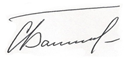 С.В. Балахонов